Student Instagram Diaries from Student Exchanges to Spain and ScotlandCan be found at:oiserasmusLinks to City Tour of Oulu Padlet PicturesCan be found at:https://padlet.com/anusha_bhowmik06/911z0bnc6bo5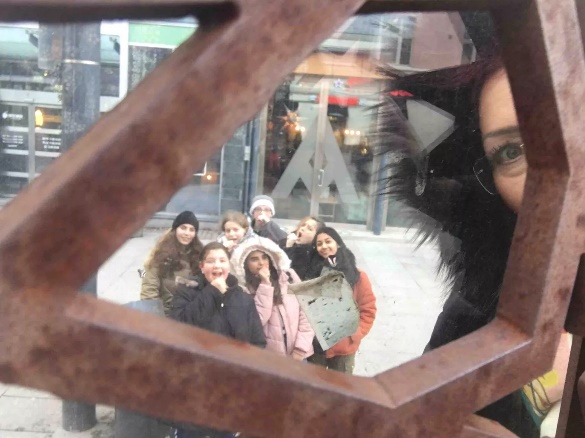 https://padlet.com/tom_mackay04spam/pa914onqs2dy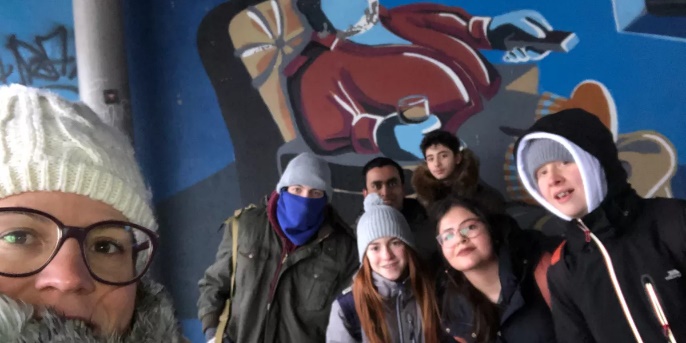 https://padlet.com/kaika_niskakangas/6vfu9fzma4r1 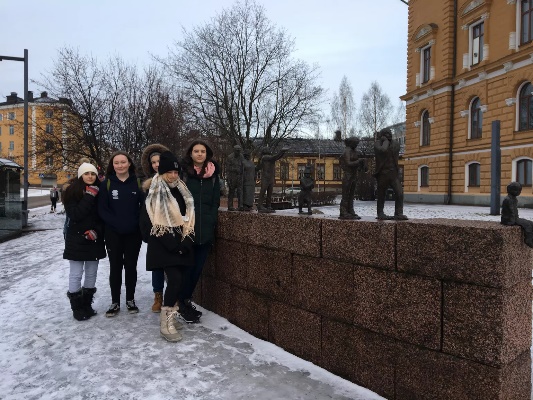 https://padlet.com/kaostu123/vmn41rs7lovb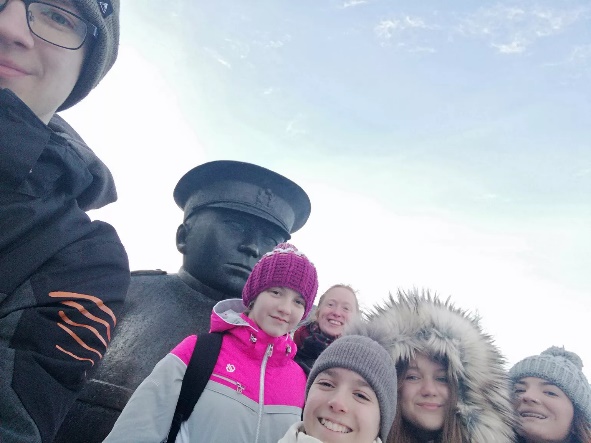 https://padlet.com/iirisgathogo/wa85x2ebqwmi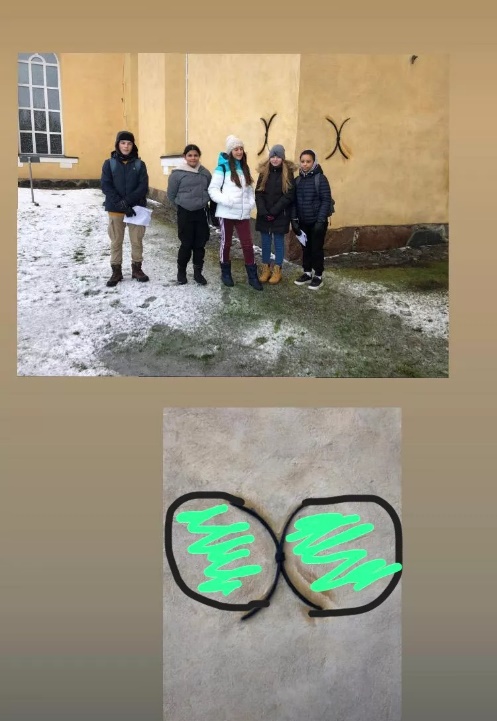 